  2.pielikums 
Ministru kabineta 
2017.gada __.________ noteikumiem Nr.__Informatīvais simbols par smēķēšanas aizliegumu1. Informatīvo simbolu par smēķēšanas aizliegumu veido melnas aizdegtas cigaretes attēls uz balta fona, kas apņemts ar sarkanu robežlīniju apļa formā, kuras platums ir 1/10 no simbola diametra. Cigareti 135 grādu leņķī no augšējā kreisā uz apakšējo labo robežlīnijas daļu krusto sarkana diagonāla līnija, kuras platums ir 1/10 no simbola diametra, sadalot riņķi divās daļās.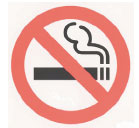 2. Informatīvā simbola izmēru var proporcionāli palielināt vai samazināt, taču informatīvā simbola ārējais diametrs nav mazāks par 60 mm.Veselības ministre								Anda Čakša				 Iesniedzējs: veselības ministre						Anda Čakša				 Vīza: Valsts sekretāra p.i.		         			Daina Mūrmane-Umbraško